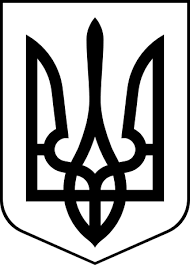 ЗДОЛБУНІВСЬКА МІСЬКА РАДАРІВНЕНСЬКОГО РАЙОНУ РІВНЕНСЬКОЇ ОБЛАСТІ                                                     восьме скликанняР І Ш Е Н Н Явід 02 листопада  2021 року 							                  № 840Про надання дозволу громадянину Бондарю Миколі Володимировичу на розроблення проекту землеустрою щодо відведення земельної ділянки у власність для індивідуального садівництва за межами села Новомильськ за рахунок земель запасу Здолбунівської міської територіальної громадиКеруючись статтями 12, 22, 35, 116, 118, 121, 125, 126 Земельного кодексу України, статтею 26 Закону України «Про місцеве самоврядування в Україні», розглянувши заяву  громадянина Бондаря Миколи Володимировича про надання дозволу  на розроблення проекту із землеустрою щодо  відведення  земельної  ділянки у власність для індивідуального садівництва за межами села Новомильськ на території Здолбунівської міської територіальної громади, врахувавши пропозицію комісії з питань містобудування, земельних відносин та охорони навколишнього середовища, Здолбунівська міська радаВ И Р І Ш И Л А:1. Дати  дозвіл  громадянину  Бондарю Миколі Володимировичу (учаснику АТО/ООС), який  зареєстрований в місті Здолбунів по вулиці Шкільна, 39 квартира 43 на розроблення проекту землеустрою щодо відведення земельної ділянки у власність площею 0,1185 гектара кадастровий номер 5622682800:00:005:0270 для індивідуального садівництва  за межами села Новомильськ на території Здолбунівської міської територіальної громади, за рахунок земель запасу Здолбунівської міської територіальної громади.2. Громадянину Бондарю Миколі Володимировичу розробити проект із землеустрою щодо відведення земельної  ділянки  у власність в одній із землевпорядних організацій, які мають відповідні дозволи (ліцензії) на виконання цих видів робіт та  представити на розгляд та затвердження чергової сесії міської ради. 	3.  Контроль за виконанням даного рішення покласти на постійну комісію з питань містобудування, земельних відносин та охорони навколишнього середовища (голова Українець А.Ю.), а організацію його виконання на  заступника міського голови з питань діяльності виконавчих органів ради Сосюка Ю.П .Секретар міської ради                                                                Валентина КАПІТУЛА